2019年度四川省宣汉中学部门决算目录公开时间：2020年11月11日第一部分 部门概况一、基本职能及主要工作二、机构设置第二部分度部门决算情况说明一、收入支出决算总体情况说明二、收入决算情况说明三、支出决算情况说明四、财政拨款收入支出决算总体情况说明五、一般公共预算财政拨款支出决算情况说明六、一般公共预算财政拨款基本支出决算情况说明七、“三公”经费财政拨款支出决算情况说明八、政府性基金预算支出决算情况说明九、 国有资本经营预算支出决算情况说明十、其他重要事项的情况说明	第三部分 名词解释第四部分 附件附件1附件2第五部分 附表一、收入支出决算总表二、收入决算表三、支出决算表四、财政拨款收入支出决算总表五、财政拨款支出决算明细表六、一般公共预算财政拨款支出决算表七、一般公共预算财政拨款支出决算明细表八、一般公共预算财政拨款基本支出决算表九、一般公共预算财政拨款项目支出决算表十、一般公共预算财政拨款“三公”经费支出决算表十一、政府性基金预算财政拨款收入支出决算表十二、政府性基金预算财政拨款“三公”经费支出决算表十三、国有资本经营预算支出决算表第一部分 部门概况一、基本职能及主要工作（一）主要职能。四川省宣汉中学主要职能：贯彻、执行国家的教育教学法律、法规和政策规定，依法执教，依法教学，负责本单位的教育教学、教改工作，全面实施素质教育，实施高中教育、促进基础教育发展，高中学历教育（相关社会活动）（二）2019年重点工作完成情况。2019年高考再创辉煌，一本上线1084人，本科上线2502人，创历史新高。重本上线1084人，首次突破千人大关，居全市第一。应届本科裸分上线1982人，上线率84.7%，居全市第一，应届重本裸分上线955人，上线率41%，居全市第一。文科最高分626分，600分以上12人，610分以上7人，620以上的1人。理科最高分707分，600分以上370人，650分以上的75人，660分以上的52人，670分以上的30人，680分以上的16人，690分以上的9人，700以上的2人（达州市共5人）。二、机构设置一个独立编制机构，一个独立核算机构，编制人员450人，实际在编人数426人。第二部分 2019年度部门决算情况说明收入支出决算总体情况说明2019年度收入总计7820.46万元，支总计7820.46万元。与2018年相比，收、支总计各有增加，主要是人员薪级正常增资、职称晋升等增资。收入决算情况说明2019年本年收入合计7820.46万元，其中：一般公共预算财政拨款收入7594.46万元，占97.11%；事业收入226万元，占2.89%。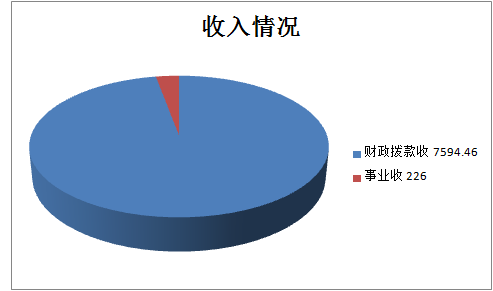 支出决算情况说明2019年本年支出合计7820.46万元，其中：基本支出7396.46万元，占94.58%；项目支出424万元，占5.42%。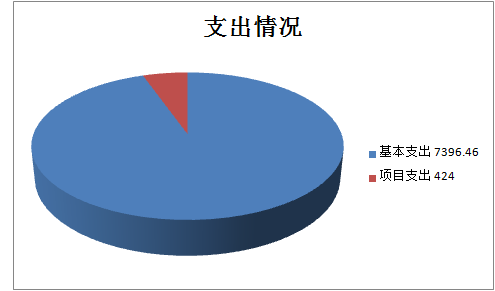 四、财政拨款收入支出决算总体情况说明2019年财政拨款收、支总计7594.46万元。与2018年相比，财政拨款收、支总计各有增加，主要是人员薪级正常增资、职称晋升等增资。五、一般公共预算财政拨款支出决算情况说明（一）一般公共预算财政拨款支出决算总体情况2019年一般公共预算财政拨款支出7594.46万元，占本年支出合计的97.11%。与2018年相比，一般公共预算财政拨款有增加，主要是人员薪级正常增资、职称晋升等增资。（二）一般公共预算财政拨款支出决算结构情况2019年一般公共预算财政拨款支出7594.46万元，主要用于以下方面:教育支出（类）6268.04万元，占82.53%；社会保障和就业（类）支出689.05万元，占9.1%；卫生健康支出223.94万元，占2.9%；住房保障支出413.43万元，占5.47%； 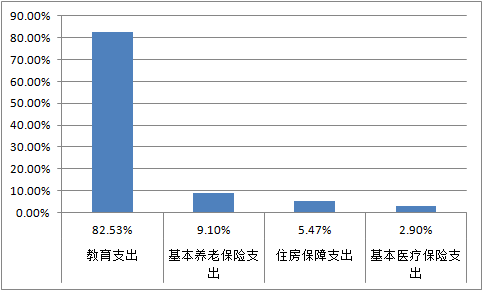 （三）一般公共预算财政拨款支出决算具体情况2019年一般公共预算支出决算数为7594.46万元，完成预算100%。其中：1.教育（类）：高中教育: 支出决算为6268.04万元，完成预算100%。2.社会保障和就业（类）：事业单位基本养老保险缴费: 支出决算为689.05万元，完成预算100%。3.卫生健康（类）：事业单位基本医疗保险缴费:支出决算为223.94万元，完成预算100%。4．住房保障支出：413.43万元，完成预算100%。六、一般公共预算财政拨款基本支出决算情况说明	2019年一般公共预算财政拨款基本支出7594.46万元，其中：人员经费6702.52万元，主要包括：基本工资2051.85万元、津贴补贴450.41万元、绩效工资943万元、机关事业单位基本养老保险缴费689.05万元、职工基本医疗保险缴费223.94万元、其他社会保障缴费84.97万元、其他工资福利支出872.24万元、生活补助968.99万元、住房公积金413.43万元、其他对个人和家庭的补助支出4.64万元等。
　　日常公用经费492.95万元，主要包括：办公费98万元、印刷费9万元、水费36万元、电费35.3万元、邮电费45.62万元、物业管理费30万元、差旅费28万元、维修（护）费92.37万元、培训费73.33万元、公务接待费18.3万元、工会经费19.14万元、公务用车运行维护费2.89万元、其他商品和服务支出5万元。资本性支出：办公设备购置，实验室设备设施、教学设备等399万元。七、“三公”经费财政拨款支出决算情况说明（一）“三公”经费财政拨款支出决算总体情况说明2019年“三公”经费财政拨款支出决算为21.19万元，完成预算100%。（二）“三公”经费财政拨款支出决算具体情况说明2019年“三公”经费财政拨款支出决算中公务用车购置及运行维护费支出决算2.89万元，占13.64%；公务接待费支出决算18.3万元，占86.34%。1.公务用车购置及运行维护费支出2.89万元,完成预算100%。公务用车购置及运行维护费支出决算比2018年减少0.1万元。 截至2019年12月底，单位共有公务用车1辆，教育、教学出差等公务用车1辆。公务用车运行维护费支出2.89万元。主要用于教育教学出差、培训等所需的公务用车燃料费、维修费、过路过桥费、保险费等支出。2.公务接待费支出18.3万元，完成预算100%。公务接待费支出决算比2018年增加/减少0.1万元，下降0.54%。国内公务接待支出18.3万元，主要用于接待来校学习参观的外单位人员，来校培训专家学者住宿费生活费、来校来校检查人员生活费等，国内公务接待285批次，2815人次。八、无政府性基金预算支出决算情况说明无国有资本经营预算支出决算情况说明十、其他重要事项的情况说明（一）政府采购支出情况2019年，宣汉中学政府采购支出总额399万元，其中：政府采购货物支出399万元，主要用于物理实验室、化学实验室设备，教学用一体机等（二）国有资产占有使用情况截至2019年12月31日，共有车辆1辆，用于领导、教师教育教学培训、会议出差等工作。（四）预算绩效管理情况。根据预算绩效管理要求，本部门（单位）在年初预算编制阶段，组织对实验室设备项目开展了预算事前绩效评估，对此项目编制了绩效目标，预算执行过程中，选取此项目开展绩效监控，年终执行完毕后，对此项目开展了绩效目标完成情况自评。本部门按要求对2019年部门整体支出开展绩效自评，从评价情况来看按合同要求配置实验室设备。项目绩效目标完成情况。
    本部门在2019年度部门决算中反映实验室设备绩效目标实际完成情况进行公开，公开内容包括选取的全部项目完成情况综述和完成情况表。此项目全年预算数399万元，执行数为399万元，完成预算的100%。2.部门绩效评价结果。本部门按要求对2019年部门整体支出绩效评价情况开展自评，《2019年部门整体支出绩效评价报告》见附件（附件1）。名词解释1.财政拨款收入：指单位从同级财政部门取得的财政预算资金。2.事业收入：指事业单位开展专业业务活动及辅助活动取得的收入。如…（二级预算单位事业收入情况）等。3.经营收入：指事业单位在专业业务活动及其辅助活动之外开展非独立核算经营活动取得的收入。如…（二级预算单位经营收入情况）等。4.其他收入：指单位取得的除上述收入以外的各项收入。主要是…（收入类型）等。 5.用事业基金弥补收支差额：指事业单位在当年的财政拨款收入、事业收入、经营收入、其他收入不足以安排当年支出的情况下，使用以前年度积累的事业基金（事业单位当年收支相抵后按国家规定提取、用于弥补以后年度收支差额的基金）弥补本年度收支缺口的资金。 6.年初结转和结余：指以前年度尚未完成、结转到本年按有关规定继续使用的资金。 7.结余分配：指事业单位按照事业单位会计制度的规定从非财政补助结余中分配的事业基金和职工福利基金等。8、年末结转和结余：指单位按有关规定结转到下年或以后年度继续使用的资金。9.一般公共服务（类）…（款）…（项）：指……。10.外交（类）…（款）…（项）：指……。11.公共安全（类）…（款）…（项）：指……。12.教育（类）…（款）…（项）：指……。13.科学技术（类）…（款）…（项）：指……。14.文化体育与传媒（类）…（款）…（项）：指……。15.社会保障和就业（类）…（款）…（项）：指……。16.医疗卫生与计划生育（类）…（款）…（项）：指……。17.节能环保（类）…（款）…（项）：指……。18.城乡社区（类）…（款）…（项）：指……。19.农林水（类）…（款）…（项）：指……。20.交通运输（类）…（款）…（项）：指……。21.资源勘探信息等（类）…（款）…（项）：指……。22.商业服务业（类）…（款）…（项）：指……。23.金融（类）…（款）…（项）：指……。24.国土海洋气象等（类）…（款）…（项）：指……。25.住房保障（类）…（款）…（项）：指……。26.粮油物资储备（类）…（款）…（项）：指……。（解释本部门决算报表中全部功能分类科目至项级，请参照《2019年政府收支分类科目》增减内容。）27.基本支出：指为保障机构正常运转、完成日常工作任务而发生的人员支出和公用支出。28.项目支出：指在基本支出之外为完成特定行政任务和事业发展目标所发生的支出。 29.经营支出：指事业单位在专业业务活动及其辅助活动之外开展非独立核算经营活动发生的支出。30.“三公”经费：指部门用财政拨款安排的因公出国（境）费、公务用车购置及运行费和公务接待费。其中，因公出国（境）费反映单位公务出国（境）的国际旅费、国外城市间交通费、住宿费、伙食费、培训费、公杂费等支出；公务用车购置及运行费反映单位公务用车车辆购置支出（含车辆购置税）及租用费、燃料费、维修费、过路过桥费、保险费等支出；公务接待费反映单位按规定开支的各类公务接待（含外宾接待）支出。31.机关运行经费：为保障行政单位（含参照公务员法管理的事业单位）运行用于购买货物和服务的各项资金，包括办公及印刷费、邮电费、差旅费、会议费、福利费、日常维修费、专用材料及一般设备购置费、办公用房水电费、办公用房取暖费、办公用房物业管理费、公务用车运行维护费以及其他费用。32.……。（名词解释部分请根据各部门实际列支情况罗列，并根据本部门职责职能增减名词解释内容。）第四部分 附件附件1XX部门2019年部门整体支出绩效评价报告（报告范围包括机关和下属单位）一、部门（单位）概况（一）机构组成。（二）机构职能。（三）人员概况。二、部门财政资金收支情况（一）部门财政资金收入情况。（二）部门财政资金支出情况。三、部门整体预算绩效管理情况（一）部门预算管理。包括部门绩效目标制定、目标实现、预算编制准确、支出控制、预算动态调整、执行进度、预算完成情况和违规记录等情况。（二）结果应用情况。包括绩效自评公开、评价结果整改和应用结果反馈等情况。四、评价结论及建议（一）评价结论。（二）存在问题。（三）改进建议。附件2XXX项目2019年绩效评价报告一、项目概况（一）项目基本情况。1．说明项目主管部门（单位）在该项目管理中的职能。2．项目立项、资金申报的依据。3．资金管理办法制定情况，资金支持具体项目的条件、范围与支持方式概况。4．资金分配的原则及考虑因素。（二）项目绩效目标。1．项目主要内容。2．项目应实现的具体绩效目标，包括目标的量化、细化情况以及项目实施进度计划等。3．分析评价申报内容是否与实际相符，申报目标是否合理可行。（三）项目自评步骤及方法。说明项目绩效自评采用的组织实施步骤及方法。二、项目资金申报及使用情况（一）项目资金申报及批复情况。说明项目资金申报、批复及预算调整等程序的相关情况。（二）资金计划、到位及使用情况（可用表格形式反映）。1．资金计划。在说明该项目全省资金计划的基础上，分项目大类或市（州）分别说明各类资金计划情况，包括中央、省、市（州）、县（市、区）财政资金、项目单位自筹、其他渠道资金（包括银行贷款及其他资金等）。2．资金到位。汇总统计截止评价时点该项目全省资金到位情况。在此基础上分项目大类或市（州）统计各类资金到位情况，包括中央、省、市（州）、县（市、区）财政资金、项目单位自筹及其他渠道资金（包括银行贷款及其他资金等）。将资金到位情况与资金计划进行比对，并重点围绕资金到位率、到位及时性等进行评价，对未到位或到位不及时的情况作出分析说明。3．资金使用。汇总统计截止评价时点该项目全省资金支出情况。在此基础上分项目大类或市（州）统计资金支出情况，并对资金使用的安全性、规范性及有效性进行重点分析，包括资金支付范围、支付标准、支付进度、支付依据等是否合规合法、是否与预算相符，并对自评中发现的相关问题进行分析说明。（三）项目财务管理情况。总体评价各项目实施单位财务管理制度是否健全，是否严格执行财务管理制度，账务处理是否及时，会计核算是否规范等。三、项目实施及管理情况结合项目组织实施管理办法，重点围绕以下内容进行分析评价，并对自评中发现的问题分析说明。（一）项目组织架构及实施流程。（二）项目管理情况。结合项目特点，总体评价各项目实施单位执行相关法律法规及项目管理制度等情况，如招投标、政府采购、项目公示制等相关规定。（三）项目监管情况。说明项目主管部门为加强项目管理所采取的监管手段、监管程序、监管工作开展情况及实现的效果等。四、项目绩效情况	（一）项目完成情况。包括项目完成数量、质量、时效、成本等情况，对照项目计划完成目标，对截止评价时点的任务量完成、质量标准、进度计划、成本控制目标的实现程度进行评价，并进行分析说明。（二）项目效益情况。从项目经济效益、社会效益、生态效益、可持续效益以及服务对象满意度等方面对项目效益进行全面分析评价。五、评价结论及建议（一）评价结论。结合项目自身特点、评价重点及管理办法等要求，围绕专项项目支出绩效评价指标体系对项目进行总体评价。（二）存在的问题。结合自评情况，分析存在的问题及原因。	（三）相关建议。针对项目自评中发现的问题，提出下一步改进完善的意见及有关政策性建议。第五部分 附表..\2019年宣中部门决算表.xls一、收入支出决算总表二、收入决算表三、支出决算表四、财政拨款收入支出决算总表五、财政拨款支出决算明细表六、一般公共预算财政拨款支出决算表七、一般公共预算财政拨款支出决算明细表八、一般公共预算财政拨款基本支出决算表九、一般公共预算财政拨款项目支出决算表十、一般公共预算财政拨款“三公”经费支出决算表十一、政府性基金预算财政拨款收入支出决算表十二、政府性基金预算财政拨款“三公”经费支出决算表十三、国有资本经营预算支出决算表项目绩效目标完成情况表
(2019 年度)项目绩效目标完成情况表
(2019 年度)项目绩效目标完成情况表
(2019 年度)项目绩效目标完成情况表
(2019 年度)项目绩效目标完成情况表
(2019 年度)项目绩效目标完成情况表
(2019 年度)项目名称项目名称项目名称实验室设备实验室设备实验室设备预算单位预算单位预算单位四川省宣汉中学四川省宣汉中学四川省宣汉中学预算执行情况(万元)预算数:预算数:399执行数:399预算执行情况(万元)其中-财政拨款:其中-财政拨款:399其中-财政拨款:399预算执行情况(万元)其它资金:其它资金:0其它资金:0年度目标完成情况预期目标预期目标预期目标实际完成目标实际完成目标年度目标完成情况399399399399399绩效指标完成情况一级指标二级指标三级指标预期指标值(包含数字及文字描述)实际完成指标值(包含数字及文字描述)绩效指标完成情况项目完成指标399399物理实验室、化学实验室、教学一体机等投入399万。物理实验室、化学实验室、教学一体机等投入399万，现设备在使用中绩效指标完成情况项目完成指标绩效指标完成情况项目完成指标绩效指标完成情况项目完成指标绩效指标完成情况项目完成指标绩效指标完成情况……绩效指标完成情况效益指标绩效指标完成情况效益指标绩效指标完成情况……绩效指标完成情况满意度指标很满意很满意很满意很满意